ICPRD’S ICE COVID-19 RE-OPENING PLAN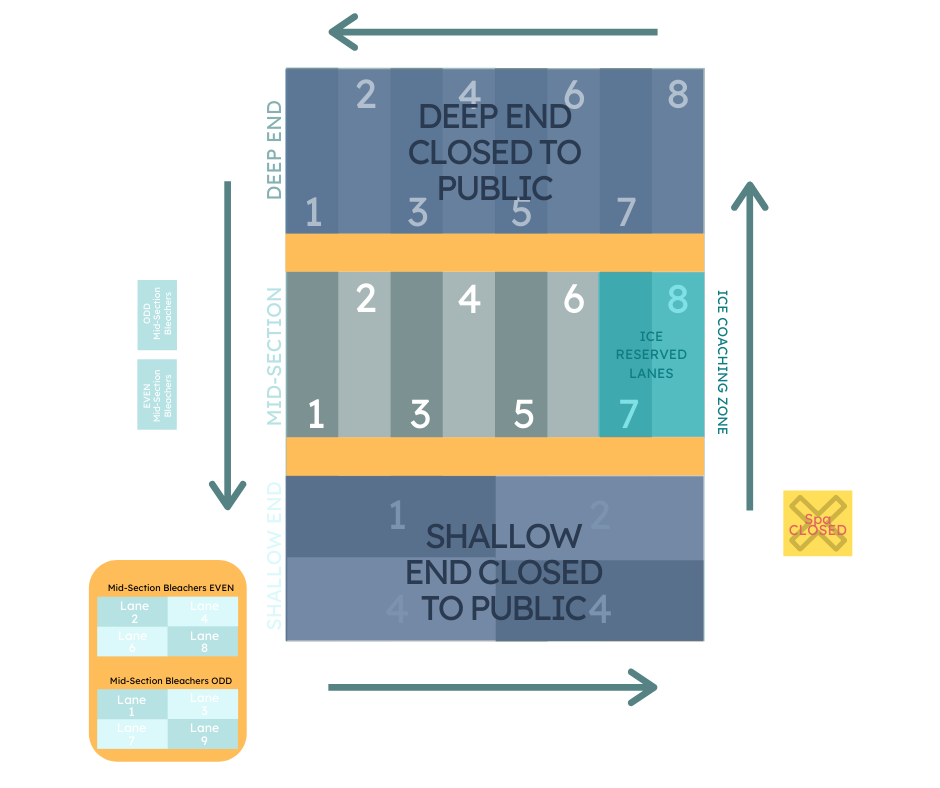 PUBLIC SWIM HOURSMid-section only, 8 lanesPUBLIC SWIM HOURSMid-section only, 8 lanesMORNING A BLOCK7:15am to 8:15amMORNING DECK SANITATION 8:15am to 8:30amMORNING B BLOCK8:30am to 9:30amMORNING DECK SANITATION 9:30am TO 9:45amMORNING C BLOCK9:45am to 10:45amSHIFT CHANGE & DECK SANITATION11:00am to 12:00pmAFTERNOOND BLOCK12:00pm to 1:00pmAFTERNOONDECK SANITATION 1:00pm to 1:15pmAFTERNOONE BLOCK1:15pm to 2:15pmAFTERNOONDECK SANITATION 2:15pm to 2:30pmAFTERNOONF BLOCK2:30pm to 3:30pmAFTERNOONDECK SANITATION 3:30pm to 3:45pm AFTERNOONG BLOCK3:45pm to 4:45pmAFTERNOONPOST-SHIFT SANITATION5:00pm to 6:00pm